С О Д Е Р Ж А Н И ЕПостановления администрации Тейковского муниципального района 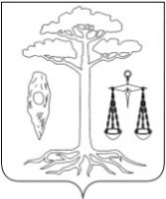 администрациятейковского муниципального районаивановской областип о с т а н о в л е н и е  от  03.07.2017г. № 245                                                     г. ТейковоО внесении изменений в постановление администрации Тейковского муниципального района от 24.11.2016г. № 191 «Об утверждении муниципальной программы «Развитие сети муниципальных автомобильных  дорог общего пользования местного значения Тейковского муниципального района и дорог внутри населенных пунктов» (в действующей редакции)В целях реализации программы «Развитие сети муниципальных автомобильных дорог общего пользования местного значения Тейковского муниципального района и дорог внутри населенных пунктов» администрация Тейковского муниципального районапостановляет: Внести в постановление администрации Тейковского муниципального района от 24.11.2016г. № 191 «Об утверждении муниципальной программы «Развитие сети муниципальных автомобильных дорог общего пользования местного значения Тейковского муниципального района и дорог внутри населенных пунктов» (в действующей редакции) следующие изменения:в приложении к постановлению:1. Таблицу 3. Ресурсное обеспечение реализации Программы Раздела «4. Ресурсное обеспечение Программы» изложить в новой редакции согласно приложению №1.2. В приложении 1 к муниципальной программе «Развитие сети муниципальных автомобильных дорог общего пользования местного значения Тейковского муниципального района и дорог внутри населенных пунктов»:2.1. Раздел «1. Паспорт подпрограммы» «Содержание сети муниципальных автомобильных дорог общего пользования местного значения Тейковского муниципального района и дорог внутри населенных пунктов» изложить в новой редакции согласно приложению №2.2.2. Таблицу 2. Ресурсное обеспечение реализации мероприятий подпрограммы Раздела «4. Ресурсное обеспечение подпрограммы» «Содержание сети муниципальных автомобильных дорог общего пользования местного значения Тейковского муниципального района и дорог внутри населенных пунктов» изложить в новой редакции согласно приложению №3.3. В приложении 2 к муниципальной программе «Развитие сети муниципальных автомобильных дорог общего пользования местного значения Тейковского муниципального района и дорог внутри населенных пунктов»:3.1. Раздел «1. Паспорт подпрограммы» «Текущий и капитальный ремонт сети муниципальных автомобильных дорог общего пользования местного значения Тейковского муниципального района и дорог внутри населенных пунктов» изложить в новой редакции согласно приложению №4.3.2. Таблицу 2. Ресурсное обеспечение реализации мероприятий подпрограммы Раздела «4. Ресурсное обеспечение подпрограммы» «Текущий и капитальный ремонт сети муниципальных автомобильных дорог общего пользования местного значения Тейковского муниципального района и дорог внутри населенных пунктов» изложить в новой редакции согласно приложению №5.Глава Тейковского муниципального района				                          С.А. СеменоваПриложение №1 к постановлению администрации Тейковского муниципального районаот 03.07.2017г. № 2454. Ресурсное обеспечение ПрограммыТаблица 3. Ресурсное обеспечение реализации Программы (тыс. руб.)Приложение №2 к постановлению администрации Тейковского муниципального районаот 03.07.2017г. № 245Подпрограмма«Содержание сети муниципальных автомобильных дорог общего пользования местного значения Тейковского муниципального района и дорог внутри населенных пунктов»1. Паспорт подпрограммыПриложение №3 к постановлению администрации Тейковского муниципального районаот 03.07.2017г. № 2454. Ресурсное обеспечение подпрограммыТаблица 2. Ресурсное обеспечение реализации мероприятий подпрограммы(тыс. руб.)Приложение №4 к постановлению администрации Тейковского муниципального районаот 03.07.2017г. № 245Подпрограмма«Текущий и капитальный ремонт сети муниципальных автомобильных дорог общего пользования местного значения Тейковского муниципального района и дорог внутри населенных пунктов»1. Паспорт подпрограммыПриложение №5 к постановлению администрации Тейковского муниципального районаот 03.07.2017г. № 2454. Ресурсное обеспечение подпрограммыТаблица 2. Ресурсное обеспечение реализации мероприятий подпрограммы(тыс. руб.)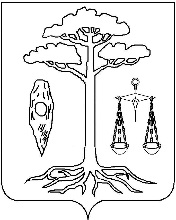 АДМИНИСТРАЦИЯ ТЕЙКОВСКОГО  МУНИЦИПАЛЬНОГО  РАЙОНАИВАНОВСКОЙ  ОБЛАСТИ_________________________________________________________П О С Т А Н О В Л Е Н И Еот   03.07.2017 №  246г. Тейково О внесении  изменений в постановление администрации Тейковского муниципального района от 20.11.2013 № 615 «Об утверждении муниципальной программы «Развитие информационного общества Тейковского муниципального района»(в действующей редакции)В соответствии с Бюджетным Кодексом Российской Федерации, постановлением администрации Тейковского муниципального района от 01.10.2013г. № 523 «Об утверждении порядка разработки, реализации о оценки эффективности муниципальных программ Тейковского муниципального района» (в действующей редакции), администрация Тейковского муниципального районаП О С Т А Н О В Л Я Е Т:1. Внести в постановление администрации  Тейковского муниципального района от 20.11.2013 № 615 «Об утверждении муниципальной программы «Развитие информационного общества Тейковского муниципального района» (в действующей редакции) следующие изменения:1. В приложении к постановлению:	1.1. Раздел «1. Паспорт муниципальной программы Тейковского муниципального района» изложить в новой редакции (приложение 1).	1.2. Таблицу 3 «Ресурсное обеспечение реализации Программы»  изложить в новой редакции (приложение 2).	2. В приложении 1 к муниципальной программе внести следующие изменения:2.1. Раздел «1Паспорт подпрограммы «Обслуживание информационной системы  Тейковского муниципального района» изложить в новой редакции (приложение 3).	2.2. Таблицу 5 «Ресурсное обеспечение реализации мероприятий подпрограммы «Обслуживание информационной системы  Тейковского муниципального района» изложить в новой редакции (приложение 4).	2.3. Раздел «1. Паспорт подпрограммы «Информирование населения о деятельности органов местного самоуправления  Тейковского муниципального района» изложить в новой редакции (приложение 5).	2.4. Таблицу 5 «Ресурсное обеспечение реализации мероприятий подпрограммы «Информирование населения о деятельности органов местного самоуправления Тейковского муниципального района» изложить в новой редакции (приложение 6).Глава Тейковскогомуниципального района 	           	                       С.А. СеменоваПриложение 1к постановлению администрацииТейковского муниципального районаот 03.07.2017 № 246МУНИЦИПАЛЬНАЯ  ПРОГРАММА«Развитие информационного общества Тейковского муниципального района»Приложение 2к постановлению администрацииТейковского муниципального районаот 03.07.2017 № 246Таблица 3Ресурсное обеспечение реализации Программы «Развитие информационного общества Тейковского муниципального района»Приложение 3к постановлению администрацииТейковского муниципального районаот 03.07.2017 № 246Подпрограмма«Обслуживание информационной системы Тейковского муниципального района» 1. Паспорт подпрограммыПриложение 4к постановлению администрацииТейковского муниципального районаот 03.07.2017 № 246Таблица 5Ресурсное обеспечение реализации мероприятий подпрограммы«Обслуживание информационной системы» Приложение 5к постановлению администрацииТейковского муниципального районаот 03.07.2017 № 246Подпрограмма«Информирование населения о деятельности органов местного самоуправления  Тейковского муниципального района»1. Паспорт подпрограммыПриложение 6к постановлению администрацииТейковского муниципального районаот 03.07.2017 № 246Таблица 5Ресурсное обеспечение реализации мероприятий подпрограммы«Информирование населения о деятельности органов местного самоуправления Тейковского муниципального района»АДМИНИСТРАЦИЯТЕЙКОВСКОГО МУНИЦИПАЛЬНОГО РАЙОНАИВАНОВСКОЙ ОБЛАСТИП О С Т А Н О В Л Е Н И Еот  03.07.2017г.   № 248 г.ТейковоПриложение 1к постановлению администрацииТейковского муниципального районаот 03.07.2017г. № 248Муниципальная программа«Создание благоприятных условий в целях привлечения медицинских работников для работы в учреждениях здравоохранения, расположенных на территории Тейковского муниципального района»Приложение 2к постановлению администрацииТейковского муниципального районаот 03.07.2017г. № 2484. Ресурсное обеспечение муниципальной  программыТаблица 2Приложение 3к постановлению администрацииТейковского муниципального районаот 03.07.2017г. № 248Подпрограмма«Обеспечение существующей потребности в медицинских кадрах, их оптимальное размещение и эффективное использование»Приложение 4к постановлению администрацииТейковского муниципального районаот 03.07.2017г. № 248Ресурсное обеспечение реализации подпрограммыТаблица 2администрациятейковского муниципального районаивановской областип о с т а н о в л е н и еот   03.07.2017г.   №249 г. ТейковоО внесении изменений в постановление администрации Тейковского муниципального района от 22.11.2013г. № 622 «Об утверждении муниципальной программы «Обеспечение доступным и комфортным жильем, объектами инженерной инфраструктуры и услугами жилищно-коммунального хозяйства населения Тейковского муниципального района» (в действующей редакции)В соответствии с Бюджетным кодексом Российской Федерации, постановлением администрации Тейковского муниципального района от 01.10.2013г. № 523 «Об утверждении Порядка разработки, реализации и оценки эффективности муниципальных программ Тейковского муниципального района», администрация Тейковского муниципального районапостановляет: Внести в постановление администрации Тейковского муниципального района от 22.11.2013г. № 622 «Об утверждении муниципальной программы «Обеспечение доступным и комфортным жильем, объектами инженерной инфраструктуры и услугами жилищно-коммунального хозяйства населения Тейковского муниципального района» (в действующей редакции) следующие изменения:в приложении № 1 к постановлению:1. Раздел «1. Паспорт муниципальной программы Тейковского муниципального района» изложить в новой редакции согласно приложению № 1.2. Таблицу 4. Ресурсное обеспечение реализации Программы Раздела «4. Ресурсное обеспечение муниципальной программы Тейковского муниципального района» изложить в новой редакции согласно приложению № 2.3. В приложении № 4 к муниципальной программе «Обеспечение доступным и комфортным жильем, объектами инженерной инфраструктуры и услугами жилищно-коммунального хозяйства населения Тейковского муниципального района»:3.1. Раздел «1. Паспорт подпрограммы»  подпрограммы «Развитие газификации Тейковского муниципального района» изложить в новой редакции согласно приложению № 3.3.2. Таблицу 2. Ресурсное обеспечение реализации мероприятий подпрограммы Раздела «4. Ресурсное обеспечение подпрограммы» изложить в новой редакции согласно приложению № 4.4. В приложении № 7 к муниципальной программе «Обеспечение доступным и комфортным жильем, объектами инженерной инфраструктуры и услугами жилищно-коммунального хозяйства населения Тейковского муниципального района» Таблицу 2. Ресурсное обеспечение реализации мероприятий подпрограммы Раздела «4. Ресурсное обеспечение подпрограммы» подпрограммы «Обеспечение водоснабжением  жителей Тейковского муниципального района» изложить в новой редакции согласно приложению № 5.5. В приложении № 8 к муниципальной программе «Обеспечение доступным и комфортным жильем, объектами инженерной инфраструктуры и услугами жилищно-коммунального хозяйства населения Тейковского муниципального района»:5.1. Раздел «1. Паспорт подпрограммы» подпрограммы «Обеспечение населения Тейковского муниципального района теплоснабжением» изложить в новой редакции согласно приложению № 6.5.2. Таблицу 2. Ресурсное обеспечение реализации мероприятий подпрограммы Раздела «4. Ресурсное обеспечение подпрограммы» изложить в новой редакции согласно приложению № 7.6. В приложении № 9 к муниципальной программе «Обеспечение доступным и комфортным жильем, объектами инженерной инфраструктуры и услугами жилищно-коммунального хозяйства населения Тейковского муниципального района»: 6.1. Раздел «3. Мероприятия подпрограммы» подпрограммы «Реализация мероприятий по участию в организации деятельности по сбору (в том числе раздельному сбору), транспортированию, обработке, утилизации, обезвреживанию, захоронению твердых коммунальных отходов на территории Тейковского муниципального района» изложить в новой редакции согласно приложению № 8.6.2. Таблицу 2. Ресурсное обеспечение реализации мероприятий подпрограммы Раздела «4. Ресурсное обеспечение подпрограммы» изложить в новой редакции согласно приложению № 9.Глава Тейковскогомуниципального района  					                С.А. СеменоваПриложение № 1 к постановлению администрации Тейковскогомуниципального района от 03.07.2017г. № 249Паспорт муниципальной программыТейковского муниципального районаПриложение № 2 к постановлению администрации Тейковскогомуниципального района от 03.07.2017г. № 2494. Ресурсное обеспечение муниципальной программы Тейковского муниципального районаТаблица 4. Ресурсное обеспечение реализации Программы (тыс.руб.)Приложение № 3 к постановлению администрации Тейковскогомуниципального района от 03.07.2017г. № 249Подпрограмма«Развитие газификации Тейковского муниципального района»1. Паспорт подпрограммы Приложение № 4 к постановлению администрации Тейковскогомуниципального района от 03.07.2017г. № 2494. Ресурсное обеспечение подпрограммыТаблица 2. Ресурсное обеспечение реализации мероприятий подпрограммы (тыс. руб.)Приложение № 5 к постановлению администрации Тейковскогомуниципального района от 03.07.2017г. № 2494. Ресурсное обеспечение реализации мероприятий подпрограммыТаблица 2. Ресурсное обеспечение реализации мероприятий подпрограммы(тыс. руб.)Приложение № 6 к постановлению администрации Тейковскогомуниципального района от 03.07.2017г. № 249Подпрограмма«Обеспечение населения Тейковского муниципального района теплоснабжением»1. Паспорт подпрограммыПриложение № 7 к постановлению администрации Тейковскогомуниципального района от 03.07.2017г. № 2494. Ресурсное обеспечение реализации мероприятий подпрограммы Таблица 2. Ресурсное обеспечение реализации мероприятий подпрограммы(тыс. руб.)Приложение № 8 к постановлению администрации Тейковскогомуниципального района от 03.07.2017г. № 2493. Мероприятия подпрограммыВ рамках подпрограммы  планируется осуществление следующих мероприятий:1. Предоставление субсидий организациям коммунального комплекса Тейковского муниципального района на возмещение разницы в тарифах, затрат или недополученных доходов в связи с производством (реализацией) товаров, выполнением работ, оказанием услуг государственными (муниципальными) унитарными предприятиями. Мероприятие осуществляется посредством предоставления субсидий организациям коммунального комплекса Тейковского муниципального района в соответствии с ежегодно издаваемым постановлением администрации Тейковского муниципального района «О предоставлении субсидий организациям коммунального комплекса Тейковского муниципального района на возмещение разницы в тарифах, затрат или недополученных доходов в связи с производством (реализацией) товаров, выполнением работ, оказанием услуг государственными (муниципальными) унитарными предприятиями в рамках подпрограммы  «Реализация мероприятий по участию в организации деятельности по сбору (в том числе раздельному сбору), транспортированию, обработке, утилизации, обезвреживанию, захоронению твердых коммунальных отходов на территории Тейковского муниципального района»Срок реализации- ежегодно с 2017 по 2019 годы.Исполнитель мероприятия- администрация Тейковского муниципального района.2. Обустройство дополнительных контейнерных площадок.Срок реализации- 2017 год.Исполнитель мероприятия- администрация Тейковского муниципального района.Приложение № 9 к постановлению администрации Тейковскогомуниципального района от 03.07.2017г. № 2494. Ресурсное обеспечение реализации мероприятий подпрограммы Таблица 2. Ресурсное обеспечение реализации мероприятий подпрограммы(тыс. руб.)Постановление администрации Тейковского муниципального района от  03.07.2017г. № 245                                                     О внесении изменений в постановление администрации Тейковского муниципального района от 24.11.2016г. № 191 «Об утверждении муниципальной программы «Развитие сети муниципальных автомобильных  дорог общего пользования местного значения Тейковского муниципального района и дорог внутри населенных пунктов» (в действующей редакции).Постановление администрации Тейковского муниципального района от   03.07.2017 №  246О внесении  изменений в постановление администрации Тейковского муниципального района от 20.11.2013 № 615 «Об утверждении муниципальной программы «Развитие информационного общества Тейковского муниципального района»(в действующей редакции)Постановление администрации Тейковского муниципального района от  03.07.2017г.   № 248 Постановление администрации Тейковского муниципального района от   03.07.2017г.   №249 О внесении изменений в постановление администрации Тейковского муниципального района от 22.11.2013г. № 622 «Об утверждении муниципальной программы «Обеспечение доступным и комфортным жильем, объектами инженерной инфраструктуры и услугами жилищно-коммунального хозяйства населения Тейковского муниципального района» (в действующей редакции).№ п/пНаименование мероприятия/ Источник ресурсного обеспечения2017г.2018г.2019г. «Развитие сети муниципальных автомобильных дорог общего пользования местного значения Тейковского  муниципального района и дорог внутри населенных пунктов»  «Развитие сети муниципальных автомобильных дорог общего пользования местного значения Тейковского  муниципального района и дорог внутри населенных пунктов» 8443,34407,14992,5 бюджетные ассигнования бюджетные ассигнования8443,34407,14992,5- бюджет Тейковского муниципального района- бюджет Тейковского муниципального района5443,34407,14992,5- бюджет Ивановской области- бюджет Ивановской области3000,00,00,0- федеральный бюджет- федеральный бюджет0,00,00,01.«Содержание сети муниципальных автомобильных дорог общего пользования местного значения Тейковского муниципального района и дорог внутри населенных пунктов» муниципальной программы «Развитие сети муниципальных автомобильных дорог общего пользования местного значения Тейковского муниципального района  и дорог внутри населенных пунктов»   2900,62303,02303,02.«Текущий и капитальный ремонт сети муниципальных автомобильных дорог общего пользования местного значения Тейковского муниципального района и дорог внутри населенных пунктов» муниципальной программы «Развитие сети муниципальных автомобильных дорог общего пользования местного значения Тейковского муниципального района  и дорог внутри населенных пунктов»5542,72104,12689,5Наименование подпрограммыСодержание сети муниципальных автомобильных дорог общего пользования местного значения Тейковского муниципального района и дорог внутри населенных пунктов Срок реализации подпрограммы 2017-2019гг.Исполнители подпрограммыУправление координации жилищно-коммунального, дорожного хозяйства и градостроительстваЦель (цели) подпрограммы1. Обеспечение содержания автомобильных дорог общего пользования местного значения Тейковского муниципального района и дорог внутри населенных пунктов в нормативном транспортно-эксплуатационном состоянии;2. Снижение уровня аварийности на автомобильных дорогах общего пользования местного значения Тейковского муниципального района и в населенных пунктах.Объемы ресурсного обеспечения подпрограммыОбщий объем бюджетных ассигнований: 2017 год - 2900,6 тыс. руб.   2018 год - 2303,0 тыс. руб.   2019 год - 2303,0 тыс. руб.   Бюджет Тейковского муниципального района:2017 год - 2900,6 тыс. руб.      2018 год - 2303,0 тыс. руб.   2019 год - 2303,0 тыс. руб. Бюджет Ивановской области:2017 год - 0,0 тыс. руб.2018 год - 0,0 тыс. руб.2019 год - 0,0 тыс. руб.  № п/пНаименование мероприятия/ Источник ресурсного обеспечения2017г.2018г.2019г.«Содержание сети муниципальных автомобильных дорог общего пользования местного значения Тейковского муниципального района и дорог внутри населенных пунктов» муниципальной программы «Развитие сети муниципальных автомобильных  дорог общего пользования местного значения Тейковского  муниципального района и дорог внутри населенных пунктов» «Содержание сети муниципальных автомобильных дорог общего пользования местного значения Тейковского муниципального района и дорог внутри населенных пунктов» муниципальной программы «Развитие сети муниципальных автомобильных  дорог общего пользования местного значения Тейковского  муниципального района и дорог внутри населенных пунктов» 2900,6 2303,02303,0 бюджетные ассигнования бюджетные ассигнования2900,62303,02303,0- бюджет Тейковского муниципального района- бюджет Тейковского муниципального района2900,62303,02303,0- областной бюджет- областной бюджет0,00,00,0- федеральный бюджет- федеральный бюджет0,00,00,01.мероприятия по содержанию сети муниципальных автомобильных дорог общего пользования местного значения Тейковского муниципального района и дорог внутри населенных пунктов2900,62303,02303,01.бюджетные ассигнования2900,62303,02303,01.- бюджет Тейковского муниципального района2900,62303,02303,01.- областной бюджет0,00,00,01.- федеральный бюджет0,00,00,0Наименование подпрограммыТекущий и капитальный ремонт сети муниципальных автомобильных дорог общего пользования местного значения Тейковского муниципального района и дорог внутри населенных пунктов Срок реализации подпрограммы 2017-2019гг.Исполнители подпрограммыУправление координации жилищно-коммунального, дорожного хозяйства и градостроительстваЦель (цели) подпрограммы1. Улучшение качества дорожного покрытия автомобильных дорог общего пользования местного значения Тейковского муниципального района и дорог внутри населенных пунктов2. Снижение уровня аварийности на автомобильных дорог общего пользования местного значения Тейковского муниципального района и в населенных пунктах.Объемы ресурсного обеспечения подпрограммыОбщий объем бюджетных ассигнований:2017 год – 5542,7 тыс. руб.  2018 год – 2104,1 тыс. руб.  2019 год – 2689,5 тыс. руб.  Бюджет Тейковского муниципального района:2017 год – 2542,7 тыс. руб.  2018 год – 2104,1 тыс. руб.  2019 год – 2689,5 тыс. руб. Бюджет Ивановской области:2017 год - 3000,0 тыс. руб.      2018 год - 0,0 тыс. руб.   2019 год - 0,0 тыс. руб.    № п/пНаименование подпрограммы/ Источник ресурсного обеспечения2017г.2017г.2018г.2018г.2019г.2019г.«Текущий и капитальный ремонт сети муниципальных автомобильных дорог общего пользования местного значения Тейковского муниципального района и дорог внутри населенных пунктов»  муниципальной программы «Развитие сети муниципальных автомобильных дорог общего пользования местного значения Тейковского муниципального района и дорог внутри населенных пунктов»«Текущий и капитальный ремонт сети муниципальных автомобильных дорог общего пользования местного значения Тейковского муниципального района и дорог внутри населенных пунктов»  муниципальной программы «Развитие сети муниципальных автомобильных дорог общего пользования местного значения Тейковского муниципального района и дорог внутри населенных пунктов»5542,75542,72104,12104,12689,52689,5бюджетные ассигнованиябюджетные ассигнования5542,75542,72104,12104,12689,52689,5- бюджет Тейковского муниципального района- бюджет Тейковского муниципального района2542,72542,72104,12104,12689,52689,5- бюджет Ивановской области- бюджет Ивановской области3000,03000,00,00,00,00,0- федеральный бюджет- федеральный бюджет0,00,00,00,00,00,01.- мероприятия по выполнению текущего и капитального ремонта сети муниципальных автомобильных дорог общего пользования местного значения Тейковского муниципального района и дорог внутри населенных пунктов  бюджетные ассигнования2512,22512,22104,12104,12689,52689,51.- бюджет Тейковского муниципального района2512,22512,22104,12104,12689,52689,51.- бюджет Ивановской области0,00,00,00,00,00,01.- федеральный бюджет0,00,00,00,00,00,02.-ремонт автомобильной дороги общего пользования местного значения Тейковского муниципального района «Нерль-Суново» 11,511,50,00,00,00,02.бюджетные ассигнования11,511,50,00,00,00,02.- бюджет Тейковского муниципального района11,511,50,00,00,00,03.-ремонт автомобильной дороги общего пользования местного значения Тейковского муниципального района участка а/дороги «Оболсуново-Алферьево»19,019,00,00,00,00,03.бюджетные ассигнования19,019,00,00,00,00,03.-бюджет Тейковского муниципального района 19,019,00,00,00,00,04.- строительство (реконструкция), капитальный ремонт, ремонт и содержание автомобильных дорог общего пользования местного значения, т.ч. на формирование муниципальных дорожных фондов3000,00,00,00,00,04.- бюджетные ассигнования3000,00,00,00,00,04.- бюджет Ивановской области3000,00,00,00,00,01.Паспорт 1.Паспорт Наименование программы«Развитие информационного общества Тейковского муниципального района»  Срок реализации программы Год начала реализации программы – 2014Год завершения реализации программы - 2017Администратор программыАдминистрация Тейковского муниципального районаИсполнители программыОрганы  МСУ Тейковского муниципального районаПеречень подпрограмм1. Обслуживание информационной системы Тейковского муниципального района2. Информирование населения о деятельности органов местного самоуправления Тейковского муниципального районаЦель (цели) программы1.Повышение эффективности системы муниципального управления в районе;2. Повышение доступности и качества муниципальных услуг для граждан,  организаций;3. Создание условий для информационной открытости о деятельности органов местного самоуправления;4. Модернизация и развитие информационных систем; 5. Обеспечение информационной безопасности муниципальной информационной системы и информационно-телекоммуникационной инфраструктуры.Объем ресурсного обеспечения программыОбщий объем бюджетных ассигнований:2014 год - 830 тыс. руб. 2015 год - 1230 тыс. руб. 2016 год - 1130 тыс. руб. 2017 год - 980 тыс. руб. бюджет Тейковского муниципального района:2014 год - 830 тыс. руб. 2015 год - 1230 тыс. руб. 2016 год - 1130 тыс. руб. 2017 год - 980 тыс. руб. № п/пНаименование программы/ Источник ресурсного обеспечения2014г2015г2016г2017гРазвитие информационного общества Тейковского муниципального района, всего тыс.руб.Развитие информационного общества Тейковского муниципального района, всего тыс.руб.83012301130980- бюджетные ассигнования, тыс.руб.- бюджетные ассигнования, тыс.руб.83012301130980- бюджет Тейковского муниципального района, тыс.руб.- бюджет Тейковского муниципального района, тыс.руб.830103011309801ПодпрограммыПодпрограммыПодпрограммыПодпрограммыПодпрограммы1.1Обслуживание информационной системы Тейковского муниципального района83010308306801.1-бюджетные ассигнования, тыс.руб.83010308306801.1- бюджет Тейковского муниципального района, тыс.руб.83010308306801.2.Информирование населения о деятельности органов местного самоуправления Тейковского муниципального района200300300- бюджетные ассигнования, тыс.руб.200300300- бюджет Тейковского муниципального района, тыс.руб.200300300Наименование подпрограммыОбслуживание информационной системы Тейковского муниципального района муниципальной программыСрок реализации подпрограммы Год начала реализации подпрограммы  - 2014Год завершения реализации подпрограммы - 2017Исполнители подпрограммыОтделы администрации Тейковского муниципального районаЦель (цели) подпрограммы- Обеспечение   доступности   населению Тейковского муниципального района              современных информационно-коммуникационных услуг;- Использование   ИКТ   для    обеспечения    безопасности жизнедеятельности населения;- Использование ИКТ в культуре  и  системе  культурного  и гуманитарного просвещения;- Обеспечение     защиты     объектов      информатизации предназначенных для обработки  информации  ограниченного доступа.Объемы ресурсного обеспечения подпрограммыОбщий объем бюджетных ассигнований:2014 год  объем бюджетных ассигнований бюджета Тейковского муниципального района на реализацию подпрограммы в году 830 тыс. руб.2015 год  объем бюджетных ассигнований  бюджета Тейковского муниципального района  на реализацию подпрограммы в году 1030 тыс. руб.2016 год  объем бюджетных ассигнований бюджета Тейковского муниципального района на реализацию подпрограммы в году 830 тыс. руб.2017 год  объем бюджетных ассигнований  бюджета Тейковского муниципального района  на реализацию подпрограммы в году 680 тыс. руб.№ п/пНаименование мероприятия/ Источник ресурсного обеспеченияИсполнитель.тыс.руб2015г.тыс.руб.2016г.тыс.руб.2017г.тыс.руб.Подпрограмма, всего,                                       Подпрограмма, всего,                                       Органы МСУ Тейковского муниципального района8301030830680-бюджетные ассигнования-бюджетные ассигнованияОрганы МСУ Тейковского муниципального района8301030830680- бюджет Тейковского муниципального района- бюджет Тейковского муниципального районаОрганы МСУ Тейковского муниципального района8301030830680Содержание и развитие информационных систем и телекоммуникационных систем и телекоммуникационного оборудования Тейковского муниципального районаСодержание и развитие информационных систем и телекоммуникационных систем и телекоммуникационного оборудования Тейковского муниципального районаОрганы МСУ Тейковского муниципального района8301030830680- бюджетные ассигнования- бюджетные ассигнованияОрганы МСУ Тейковского муниципального района8301030830680- бюджет Тейковского муниципального района- бюджет Тейковского муниципального районаОрганы МСУ Тейковского муниципального района8301030830680Наименование подпрограммыИнформирование населения о деятельности органов местного самоуправления  Тейковского муниципального районаСрок реализации подпрограммыГод начала реализации программы 2015Год завершения реализации программы  2017 годыАдминистратор ПрограммыАдминистрация Тейковского муниципального районаИсполнители подпрограммыОтделы администрации  Тейковского муниципального районаЦель (цели) подпрограммыПовышение уровня информационной открытости администрации  Тейковского муниципального районаОбъемы ресурсного обеспечения подпрограммы по годам ее реализации общий объем бюджетных ассигнований:2015 год - 200 тыс. руб.,2016 год - 300 тыс. руб.;2017 год - 300 тыс. руб.бюджет Тейковского муниципального района:2015 год - 200 тыс. руб.,2016 год - 300 тыс. руб.;2017 год - 300 тыс. руб.N п/пНаименование мероприятия/источник ресурсного обеспеченияЕд.изм.2015г.2016г.2017г.Подпрограмма, всеготыс. руб.200300300- бюджетные ассигнованиятыс. руб.200300300- бюджет Тейковского муниципального районатыс. руб.2003003001.Официальное опубликование нормативных правовых актов и иной информациитыс. руб.000- бюджетные ассигнованиятыс. руб.000- бюджет Тейковского муниципального районатыс. руб.0002.Информирование населения о деятельности органов местного самоуправления Тейковского муниципального районатыс. руб.200300300- бюджетные ассигнованиятыс. руб.200300300- бюджет Тейковского муниципального районатыс. руб.200300300О внесении изменений в постановление администрации Тейковского муниципального района от 29.11.2016г. № 202 «Об утверждении муниципальной программы «Создание благоприятных условий в целях привлечения медицинских работников для работы  в учреждениях здравоохранения, расположенных на территории Тейковского муниципального района»        В соответствии с Бюджетным кодексом Российской Федерации, постановлением администрации Тейковского муниципального района от 01.10.2013г. № 523 «Об утверждении порядка разработки, реализации и оценки эффективности муниципальных программ Тейковского муниципального района» (в действующей редакции) администрация Тейковского муниципального районаПОСТАНОВЛЯЕТ:Внести в постановление администрации Тейковского муниципального района от 29.11.2016г. № 202 «Об утверждении муниципальной программы «Создание благоприятных условий в целях привлечения медицинских работников для работы  в учреждениях здравоохранения, расположенных на территории Тейковского муниципального района» следующие изменения:в приложении к постановлению:Раздел «1. Паспорт муниципальной программы» изложить в новой редакции согласно приложению 1.Раздел «4. Ресурсное обеспечение муниципальной программы» изложить в новой редакции согласно приложению 2.В приложении «Подпрограмма «Обеспечение существующей потребности в медицинских кадрах, их оптимальное размещение и эффективное использование»:3.1. Раздел «1. Паспорт подпрограммы» изложить в новой редакции согласно приложении 3.3.2. Раздел «Ресурсное обеспечение реализации подпрограммы» изложить в новой редакции согласно приложению 4.Глава Тейковского муниципального района                                                           С.А.СеменоваПаспорт  муниципальной программыПаспорт  муниципальной программыНаименование  программыСоздание благоприятных условий в целях привлечения медицинских работников для работы в учреждениях здравоохранения, расположенных на территории Тейковского муниципального районаСроки реализации программы2017-2019 годыАдминистратор программыАдминистрация Тейковского муниципального районаИсполнители программыАдминистрация Тейковского муниципального районаПеречень подпрограмм1. Обеспечение существующей потребности в медицинских кадрах, их оптимальное размещение и эффективное использованиеЦель (цели)  программыПривлечение медицинских кадров для работы в учреждениях здравоохранения, расположенных на территории Тейковского муниципального районаОбъем ресурсного обеспечения  программыОбщий объем бюджетных ассигнований:2017 год - 200 тыс. руб. 2018 год - 200 тыс. руб. 2019 год - 200 тыс. руб. Бюджет Тейковского муниципального района:2017 год - 200 тыс. руб. 2018 год - 200 тыс. руб. 2019 год - 200 тыс. руб.№ п/пНаименование программы/ Источник ресурсного обеспечения2017г.тыс. руб.2018г.тыс.руб.2018г.тыс.руб.2019г.тыс.руб.Создание благоприятных условий в целях привлечения медицинских работников для работы  в учреждениях здравоохранения, расположенных на территории Тейковского муниципального районаСоздание благоприятных условий в целях привлечения медицинских работников для работы  в учреждениях здравоохранения, расположенных на территории Тейковского муниципального района200200200200- бюджетные ассигнования- бюджетные ассигнования200200200200- бюджет Тейковского муниципального района- бюджет Тейковского муниципального района200200200200ПодпрограммыПодпрограммыПодпрограммыПодпрограммыПодпрограммы1.Обеспечение существующей потребности в медицинских кадрах, их оптимальное размещение и эффективное использование2002002002001.- бюджетные ассигнования2002002002001.- бюджет Тейковского муниципального района200200200200Паспорт  подпрограммыПаспорт  подпрограммыТип подпрограммыАналитическаяНаименование подпрограммыОбеспечение существующей потребности в медицинских кадрах, их оптимальное размещение и эффективное использованиеСроки реализации подпрограммы2017-2019 годыИсполнители подпрограммыАдминистрация Тейковского муниципального районаЦель (цели) подпрограммыПривлечение медицинских кадров для работы в учреждениях здравоохранения, расположенных на территории Тейковского муниципального районаОбъем ресурсного обеспечения подпрограммыОбщий объем бюджетных ассигнований:2017 год - 200 тыс. руб. 2018 год - 200 тыс. руб. 2019 год - 200 тыс. руб. Бюджет Тейковского муниципального района:2017 год - 200 тыс. руб. 2018 год - 200 тыс. руб. 2019 год - 200 тыс. руб.№ п/пНаименование подпрограммы/ Источник ресурсного обеспечения2017г.тыс. руб.2018г.тыс.руб.2019г.тыс.руб.Обеспечение существующей потребности в медицинских кадрах, их оптимальное размещение и эффективное использованиеОбеспечение существующей потребности в медицинских кадрах, их оптимальное размещение и эффективное использование200200200- бюджетные ассигнования- бюджетные ассигнования200200200- бюджет Тейковского муниципального района- бюджет Тейковского муниципального района2002002001.1.Создание условий для предоставления служебного жилья из муниципального жилого фонда025251.1.- бюджетные ассигнования025251.1.- бюджет Тейковского муниципального района025251.2.Выплата компенсации за наем жилых помещений1001001001.2.- бюджетные ассигнования1001001001.2.- бюджет Тейковского муниципального района1001001001.3.Компенсация оплаты коммунальных услуг медицинским работникам, проживающим и работающим с сельской местности5025251.3.- бюджетные ассигнования5025251.3.- бюджет Тейковского муниципального района5025251.4.Устройство детей медицинских работников в дошкольные образовательные учреждения 0001.4.- бюджетные ассигнования0001.4.- бюджет Тейковского муниципального района0001.5.Компенсация расходов на мобильную связь медицинским работникам, проживающим и работающим с сельской местности2525251.5.- бюджетные ассигнования2525251.5.- бюджет Тейковского муниципального района2525251.6.Предоставление медицинским работникам иных льгот (компенсация проезда и т.п.)2525251.6.- бюджетные ассигнования2525251.6.- бюджет Тейковского муниципального района252525НаименованиепрограммыОбеспечение доступным и комфортным жильем,объектами инженерной инфраструктуры и услугамижилищно-коммунального хозяйства населенияТейковского муниципального районаСрок реализациипрограммы2014 – 2020 годыАдминистраторпрограммыУправление координации жилищно-коммунального, дорожного хозяйства и градостроительства администрации Тейковского муниципального района Исполнители программы- Управление координации жилищно-коммунального, дорожного хозяйства и градостроительства администрации Тейковского муниципального района;- администрации поселений Тейковского муниципального района;- строительные организации и предприятия;- финансово кредитные учрежденияПереченьподпрограмм1.Обеспечение жильем молодых семей в Тейковском муниципальном районе 2. Переселение граждан из аварийного жилищногофонда на территории Тейковского муниципального района 3. Обеспечение инженерной инфраструктурой земельных участков, предназначенных для бесплатного предоставления семьям с тремя и более детьми в Тейковском муниципальном районе 4. Развитие газификации Тейковского муниципального  района 5. Государственная поддержка граждан в сфере ипотечного жилищного кредитования на территории Тейковского муниципального района6. Проведение капитального ремонта общего имущества в многоквартирных домах, расположенных на территории Тейковского муниципального района7. Обеспечение водоснабжением жителей Тейковского муниципального района8. Обеспечение населения Тейковского муниципального района теплоснабжением9. Реализация мероприятий по участию в организации деятельности по сбору (в том числе раздельному сбору), транспортированию, обработке, утилизации, обезвреживанию, захоронению твердых коммунальных отходов на территории Тейковского муниципального района10. Содержание территорий сельских кладбищ Тейковского муниципального района,11. Подготовка проектов внесения изменений в документы территориального планирования, правила землепользования и застройки Цели программы1. Стимулирование развития жилищного строительства.2. Повышение уровня газификации Тейковского муниципального района природным газом.3. Поддержка платежеспособного спроса  на жилье, в том числе с помощью  ипотечного жилищного кредитования.4. Улучшение технического состояния объектов ЖКХ, многоквартирных домов, обеспечение населения жилищно-коммунальными услугами5. Обеспечение территорий документацией для осуществления градостроительной деятельностиОбъем ресурсного обеспеченияОбщий объем бюджетных ассигнований:2014 год -  150839,845 тыс.руб.2015 год -  7867,5 тыс.руб.2016 год -  1859,22298 тыс.руб.2017 год -  14173,55 тыс.руб.2018 год -  9055,97 тыс.руб.2019 год -  8562,8 тыс.руб.2020 год -  100,00 тыс.руб.Федеральный бюджет:2014 год -  1843,7 тыс.руб.2015 год -  2662,9 тыс.руб.2016 год -  474,71432 тыс.руб.2017 год -  0,00 тыс.руб.2018 год -  0,00 тыс.руб.2019 год -  0,00 тыс.руб.2020 год -  0,00 тыс.руб.бюджет Ивановской области:2014 год -  141306,55 тыс.руб.2015 год -  3689,1 тыс.руб.2016 год -  471,95436 тыс.руб.2017 год -  1115,15 тыс.руб.2018 год -  0,00 тыс.руб.2019 год -  0,00 тыс.руб.2020 год -  0,00 тыс.руб.бюджет Тейковского муниципального района:2014 год -  1335,0 тыс.руб.2015 год -  29,8 тыс.руб.2016 год -  0,00 тыс.руб. 2017 год -  13058,4 тыс.руб.2018 год -  8814,27 тыс.руб.2019 год -  8562,8 тыс.руб.2020 год -  100,00 тыс.руб.бюджеты поселенийТейковского муниципального района:2014 год -  6354,595 тыс.руб.2015 год -  1485,7 тыс.руб.2016 год -  912,5543 тыс.руб.2017 год -  0,00 тыс.руб.2018 год -  241,70 тыс.руб.2019 год -  0,00 тыс.руб.2020 год -  0,00 тыс.руб.Общий объем государственных внебюджетных фондов:2014 год -  35416,963 тыс.руб.2015 год -  0,00 тыс.руб.2016 год -  0,00 тыс.руб.2017 год -  0,00 тыс.руб.2018 год -  0,00 тыс.руб.2019 год -  0,00 тыс.руб.2020 год -  0,00 тыс.руб.Общий объем внебюджетного финансирования:2014 год -  2150,00 тыс.руб.2015 год -  0,00 тыс.руб.2016 год -  0,00  тыс.руб.2017 год -  0,00  тыс.руб.2018 год -  0,00  тыс.руб.2019 год -  0,00  тыс.руб.2020 год -  0,00  тыс.руб.№ п/пНаименование подпрограммы/Источник ресурсного обеспечения2014201520162017201820192020Программа, всегоПрограмма, всего188406,8087867,51859,2229814173,559055,978562,80100,00Бюджетные ассигнованияБюджетные ассигнования150839,8457867,51859,2229814173,559055,978562,80100,00- федеральный бюджет- федеральный бюджет1843,72662,9474,714320,00,000,000,00- бюджет Ивановской области- бюджет Ивановской области141306,553689,1471,954361115,150,000,000,00- бюджет Тейковского муниципального района- бюджет Тейковского муниципального района1335,029,80,0013058,48814,278562,80100,00- бюджеты поселений Тейковского муниципального района- бюджеты поселений Тейковского муниципального района6354,5951485,7912,55430,0241,700,000,00- бюджеты государственных внебюджетных фондов- бюджеты государственных внебюджетных фондов35416,6930,000,000,00,000,000,00- общий объем внебюджетного финансирования- общий объем внебюджетного финансирования2150,00,000,000,00,000,000,001.Подпрограмма «Обеспечение жильем молодых семей в Тейковском муниципальном районе»3620,87296,31859,222981004,9376,00107,400,00Бюджетные ассигнования3620,87296,31859,222981004,9376,00107,400,00- федеральный бюджет1843,72662,9474,714320,000,000,000,00- бюджет Ивановской области1 382,13233,7471,95436565,70,000,000,00- бюджет Тейковского муниципального района0,000,000,00439,2134,30107,400,00-бюджет поселений Тейковского муниципального района 395,01399,7912,55430,0241,700,000,002.Подпрограмма «Переселение граждан из аварийного жилищного фонда на территории Тейковского муниципального района»39885,045------Бюджетные ассигнования39885,045------- федеральный бюджет-------- бюджет Ивановской области34 227,45------- бюджет Тейковского муниципального района0,0------- бюджеты поселений Тейковского муниципального района5 657,595------- бюджеты государственных внебюджетных фондов35 416,963------- общий объем внебюджетного финансирования-------3.Подпрограмма «Обеспечение инженерной инфраструктурой земельных участков, предназначенных для предоставления семьям с тремя и более детьми в Тейковском муниципальном районе»12 625,000----Бюджетные ассигнования12 625,000----- федеральный бюджет-------- бюджет Ивановской области12 500,00------ бюджет Тейковского муниципального района125,000----- бюджеты поселений Тейковского муниципального района-------- общий объем внебюджетного финансирования-------4.Подпрограмма «Развитие газификации Тейковского муниципального района»94 709,0029,800,00182,6508,37383,800,00Бюджетные ассигнования94 709,0029,800,00182,6508,37383,800,00- федеральный бюджет0,000,000,000,000,000,000,00- бюджет Ивановской области93 197,000,000,000,000,000,000,00- бюджет Тейковского муниципального района1 210,0029,80,00182,6508,37383,800,00- бюджет  поселений Тейковского муниципального района302,000,000,000,000,000,000,00- общий объем внебюджетного финансирования2 150,000,000,000,000,000,000,005.Подпрограмма «Государственная поддержка граждан в сфере ипотечного жилищного кредитования на территории Тейковского муниципального района»-541,40----Бюджетные ассигнования-541,40----- федеральный бюджет-------- бюджет Ивановской области-455,40----- бюджет Тейковского муниципального района-------- бюджет  поселений Тейковского муниципального района-86,0-----6.Подпрограмма «Проведение капитального ремонта общего имущества в многоквартирных домах, расположенных на территории Тейковского муниципального района»0,000,000,001023,11023,101023,100,00Бюджетные ассигнования0,000,000,001023,11023,101023,100,00- федеральный бюджет0,000,000,000,000,000,000,00- бюджет Ивановской области0,000,000,000,000,000,000,00- бюджет Тейковского муниципального района0,000,000,001023,11023,101023,100,00-бюджет поселений Тейковского муниципального района 0,000,000,000,000,000,000,007.Подпрограмма «Обеспечение водоснабжением жителей Тейковского муниципального района»0,000,000,00887,9887,90887,900,00Бюджетные ассигнования0,000,000,00887,9887,90887,900,00- федеральный бюджет0,000,000,000,000,000,000,00- бюджет Ивановской области0,000,000,000,000,000,000,00- бюджет Тейковского муниципального района0,000,000,00887,9887,90887,900,00-бюджет поселений Тейковского муниципального района 0,000,000,000,000,000,000,008.Подпрограмма «Обеспечение населения Тейковского муниципального района теплоснабжением»0,000,000,009865,005500,005500,000,00Бюджетные ассигнования0,000,000,009865,005500,005500,000,00- федеральный бюджет0,000,000,000,000,000,000,00- бюджет Ивановской области0,000,000,000,000,000,000,00- бюджет Тейковского муниципального района0,000,000,009865,005500,005500,000,00-бюджет поселений Тейковского муниципального района 0,000,000,000,000,000,000,009.Подпрограмма «Реализация мероприятий по участию в организации деятельности по сбору (в том числе раздельному сбору), транспортированию, обработке, утилизации, обезвреживанию, захоронению твердых коммунальных отходов на территории Тейковского муниципального района»0,000,000,00360,6360,6360,60,00Бюджетные ассигнования0,000,000,00360,6360,6360,60,00- федеральный бюджет0,000,000,000,000,000,000,00- бюджет Ивановской области0,000,000,000,000,000,000,00- бюджет Тейковского муниципального района0,000,000,00360,6360,6360,60,00-бюджет поселений Тейковского муниципального района 0,000,000,000,000,000,000,0010.Подпрограмма «Содержание территорий сельских кладбищ Тейковского муниципального района»0,000,000,00200,0200,0200,00,00Бюджетные ассигнования0,000,000,00200,0200,0200,00,00- федеральный бюджет0,000,000,000,000,000,000,00- бюджет Ивановской области0,000,000,000,000,000,000,00- бюджет Тейковского муниципального района0,000,000,00200,0200,0200,00,00-бюджет поселений Тейковского муниципального района 0,000,000,000,000,000,000,0011.Подпрограмма «Подготовка проектов внесения изменений в документы территориального планирования, правила землепользования и застройки»649,45200,0100,0100,0Бюджетные ассигнования649,45200,0100,0100,0- федеральный бюджет0,000,000,000,00- бюджет Ивановской области549,450,000,000,00- бюджет Тейковского муниципального района100,0200,0100,00100,0Наименование подпрограммы «Развитие газификации Тейковского муниципального района»Срок реализации2014-2019 годыИсполнитель     - администрация Тейковского муниципального района,- администрации поселений Тейковского муниципального районаЦель подпрограммыПовышение уровня газификации Тейковского муниципального района природным газомОбъемы ресурсного обеспечения подпрограммыОбщий объем бюджетных ассигнований:2014 – 94709,00 тыс.руб.,2015 –  29,80 тыс.руб.,2016 –   0,00 тыс.руб.,2017 – 182,6 тыс.руб.,2018 –  508,37 тыс.руб.,2019 –   383,8 тыс.руб.,бюджет Ивановской области:2014 – 93197,00 тыс.руб.,2015 – 0,00 тыс.руб.,2016 –  0,00 тыс.руб.,2017 – 0,00  тыс.руб.,2018 – 0,00 тыс.руб.,2019 –  0,00 тыс.руб.,бюджет Тейковского муниципального района:2014 – 1210,00 тыс.руб.,2015 – 29,80 тыс.руб.,2016 – 0,00 тыс.руб., 2017 – 182,6 тыс.руб.,2018 – 508,37 тыс.руб.,2019 – 383,8 тыс.руб., бюджеты поселений Тейковского муниципального района:2014 – 302,00 тыс.руб.,2015 – 0,00 тыс.руб.,2016 – 0,00 тыс.руб.,2017 год – 0,00 тыс.руб.,2018 год – 0,00 тыс.руб.,2019 год –  0,00 тыс.руб..,внебюджетные источники2014 – 2150,00 тыс.руб.,2015 – 0,00 тыс.руб.,2016 – 0,00 тыс.руб.2017 год – 0,00 тыс.руб.,2018 год – 0,00 тыс.руб.,2019 год –  0,00 тыс.руб.№ п/пНаименование мероприятия/Источник ресурсного обеспечения201420152016201720182019Подпрограмма, всегоПодпрограмма, всего9685929,80,00182,6508,37383,8бюджетные ассигнованиябюджетные ассигнования9470929,80,00182,6508,37383,8- областной бюджет- областной бюджет931970,000,000,000,000,00- бюджет Тейковского муниципального района- бюджет Тейковского муниципального района1210,029,80,00182,6508,37383,8- бюджеты  поселений Тейковского муниципального района- бюджеты  поселений Тейковского муниципального района302,00,000,000,00,00,0- внебюджетное финансирование- внебюджетное финансирование21500,000,000,000,000,001.Разработка проектно-сметной документации для газификации Тейковского муниципального района (строительство магистральных газопроводов) Разработка проектно-сметной документации для газификации Тейковского муниципального района (строительство магистральных газопроводов) Разработка проектно-сметной документации для газификации Тейковского муниципального района (строительство магистральных газопроводов) Разработка проектно-сметной документации для газификации Тейковского муниципального района (строительство магистральных газопроводов) Разработка проектно-сметной документации для газификации Тейковского муниципального района (строительство магистральных газопроводов) Разработка проектно-сметной документации для газификации Тейковского муниципального района (строительство магистральных газопроводов) Разработка проектно-сметной документации для газификации Тейковского муниципального района (строительство магистральных газопроводов) бюджетные ассигнования9470929,80,000,000,000,00- областной бюджет931970,000,000,000,000,00- бюджет Тейковского муниципального района1210,029,80,000,000,000,00- бюджеты поселений Тейковского муниципального района302,00,000,000,000,000,00- внебюджетное финансирование21500,000,000,000,000,002.Разработка проектно-сметной документации и газификации населенных пунктов Тейковского муниципального района  Разработка проектно-сметной документации и газификации населенных пунктов Тейковского муниципального района  Разработка проектно-сметной документации и газификации населенных пунктов Тейковского муниципального района  Разработка проектно-сметной документации и газификации населенных пунктов Тейковского муниципального района  Разработка проектно-сметной документации и газификации населенных пунктов Тейковского муниципального района  Разработка проектно-сметной документации и газификации населенных пунктов Тейковского муниципального района  Разработка проектно-сметной документации и газификации населенных пунктов Тейковского муниципального района  бюджетные ассигнования0,000,000,00182,6508,37383,8- областной бюджет0,000,000,000,000,000,00- бюджет Тейковского муниципального района0,000,000,00182,6508,37383,8- бюджеты поселений Тейковского муниципального района0,000,000,000,000,000,00- внебюджетное финансирование0,000,000,000,000,000,00№ п/пНаименование мероприятия/ Источник ресурсного обеспечения2017г.2018г.2019г.Подпрограмма «Обеспечение водоснабжением жителей Тейковского муниципального района», всегоПодпрограмма «Обеспечение водоснабжением жителей Тейковского муниципального района», всего887,9887,9887,9 бюджетные ассигнования бюджетные ассигнования887,9887,9887,9- бюджет Тейковского муниципального района- бюджет Тейковского муниципального района887,9887,9887,9- областной бюджет- областной бюджет0,00,00,0- федеральный бюджет- федеральный бюджет0,00,00,01.Ремонт и содержание уличного водоснабжения населенных пунктов0,0529,1529,11.Бюджетные ассигнования:0,0529,1529,11.- бюджет Тейковского муниципального района0,0529,1529,11.- областной бюджет0,00,00,01.- федеральный бюджет0,00,00,02.Ремонт, строительство и содержание колодцев0,0358,8358,82.Бюджетные ассигнования:0,0358,8358,82.- бюджет Тейковского муниципального района0,0358,8358,82.- областной бюджет0,00,00,02.- федеральный бюджет0,00,00,03.Межбюджетные трансферты на осуществление переданных полномочий сельским поселениям на организацию в границах поселений водоснабжения населения544,80,00,03.Бюджетные ассигнования:544,80,00,03.- бюджет Тейковского муниципального района544,80,00,03.- областной бюджет0,00,00,03.- федеральный бюджет0,00,00,04. Субсидии организациям коммунального комплекса Тейковского муниципального района на ремонт и содержание уличного водоснабжения населенных пунктов343,10,00,04. Бюджетные ассигнования:343,10,00,04. - бюджет Тейковского муниципального района343,10,00,04. - областной бюджет0,00,00,04. - федеральный бюджет0,00,00,0Наименование подпрограммы«Обеспечение населения Тейковского муниципального района теплоснабжением»Срок реализации подпрограммы 2017 - 2019 годыИсполнители подпрограммыУправление координации жилищно-коммунального, дорожного хозяйства и градостроительства администрации Тейковского муниципального района.Цель (цели) подпрограммыЛиквидация дотационности в сфере жилищно-коммунального хозяйства и обеспечение 100% возмещения стоимости предоставления жилищно-коммунальных услуг.Предупреждение и ликвидация последствий аварийных ситуаций на муниципальных объектах ЖКХОбъемы ресурсного обеспечения подпрограммыОбщий объем бюджетных ассигнований: 2017 год – 9865,0 тыс. руб. 2018 год – 5500,0 тыс. руб.2019 год – 5500,0 тыс. руб.Бюджет Тейковского муниципального района:2017 год – 9865,0 тыс. руб.   2018 год – 5500,0 тыс. руб.2019 год – 5500,0 тыс. руб.№ п/пНаименование мероприятия/ Источник ресурсного обеспечения2017г.2018г.2019г.Подпрограмма «Обеспечение населения Тейковского муниципального района теплоснабжением», всегоПодпрограмма «Обеспечение населения Тейковского муниципального района теплоснабжением», всего9865,05500,05500,0  бюджетные ассигнования бюджетные ассигнования9865,05500,05500,0- бюджет Тейковского муниципального района- бюджет Тейковского муниципального района9865,05500,05500,0- областной бюджет- областной бюджет0,00,00,0- федеральный бюджет- федеральный бюджет0,00,00,01.Субсидии организациям коммунального комплекса Тейковского муниципального района на организацию обеспечения теплоснабжения потребителей в условиях подготовки и прохождения отопительного периода5000,05000,05000,01.Бюджетные ассигнования:5000,05000,05000,01.- бюджет Тейковского муниципального района5000,05000,05000,01.- областной бюджет0,00,00,01.- федеральный бюджет0,00,00,02.Формирование районного фонда материально-технических ресурсов 500,0500,0500,02.Бюджетные ассигнования:500,0500,0500,02.- бюджет Тейковского муниципального района500,0500,0500,02.- областной бюджет0,00,00,02.- федеральный бюджет0,00,00,03.Межбюджетные трансферты на осуществление переданных полномочий сельским поселениям на организацию в границах поселений теплоснабжения населения4365,00,00,03.Бюджетные ассигнования4365,00,00,03.- бюджет Тейковского муниципального района4365,00,00,03.- областной бюджет0,00,00,03.- федеральный бюджет0,00,00,0№ п/пНаименование мероприятия/ Источник ресурсного обеспечения2017г.2018г.2019г.Подпрограмма «Реализация мероприятий по участию в организации деятельности по сбору (в том числе раздельному сбору), транспортированию, обработке, утилизации, обезвреживанию, захоронению твердых коммунальных отходов на территории Тейковского муниципального района», всегоПодпрограмма «Реализация мероприятий по участию в организации деятельности по сбору (в том числе раздельному сбору), транспортированию, обработке, утилизации, обезвреживанию, захоронению твердых коммунальных отходов на территории Тейковского муниципального района», всего360,6360,6360,6 бюджетные ассигнования бюджетные ассигнования360,6360,6360,6- бюджет Тейковского муниципального района- бюджет Тейковского муниципального района360,6360,6360,6- областной бюджет- областной бюджет0,00,00,0- федеральный бюджет- федеральный бюджет0,00,00,01.Предоставление субсидий организациям коммунального комплекса Тейковского муниципального района на возмещение разницы в тарифах, затрат или недополученных доходов в связи с производством (реализацией) товаров, выполнением работ, оказанием услуг государственными (муниципальными) унитарными предприятиями в рамках подпрограммы  «Реализация мероприятий по участию в организации деятельности по сбору (в том числе раздельному сбору), транспортированию, обработке, утилизации, обезвреживанию, захоронению твердых коммунальных отходов на территории Тейковского муниципального района»0,0360,6360,61.Бюджетные ассигнования:0,0360,6360,61.- бюджет Тейковского муниципального района0,0360,6360,61.- областной бюджет0,00,00,01.- федеральный бюджет0,00,00,02.Межбюджетные трансферты на исполнение переданных полномочий сельским поселениям на участие в организации деятельности по сбору (в том числе раздельному сбору) и транспортированию твердых коммунальных отходов сельских поселений0,00,00,02.Бюджетные ассигнования:0,00,00,02.- бюджет Тейковского муниципального района0,00,00,02.- областной бюджет0,00,00,02.- федеральный бюджет0,00,00,03.Обустройство дополнительных контейнерных площадок360,60,00,03.Бюджетные ассигнования:360,60,00,03.- бюджет Тейковского муниципального района360,60,00,03.- областной бюджет0,00,00,03.- федеральный бюджет0,00,00,0